Synthèse panne Portail électrique passeo 800 avec solarsetChristophe ROLIN / 0678082267Le 23/07/2015Description de la panne : Le 18-07, Ouverture normale du portail  avec télécommande. Lors de la fermeture quelques minutes après, le portail ne répond plus. (3 ème panne en 1 mois).Etat du kit "solarset" : 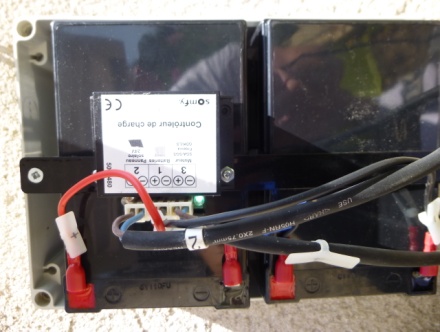 Voyant "Solar" clignote rapidement Voyant "motor" est AlluméTension en sortie n°2 = 12 VTension en sortie n°3  = 26.6 VTension en sortie n°3 = 27.3 V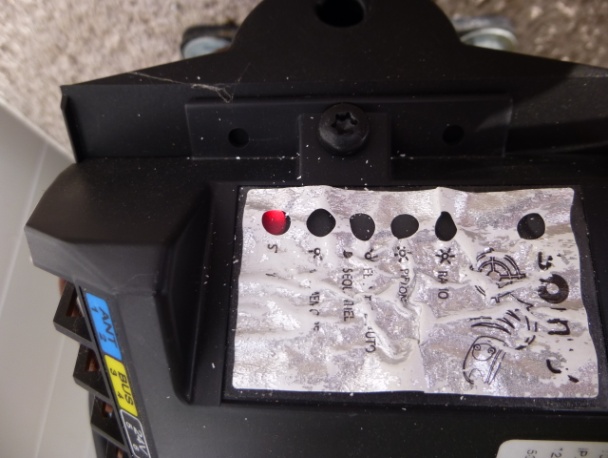 Etat du voyant sur boitier électronique sur moteur : Rouge alluméJe clic sur la télécommande, le voyant du boitier se met à clignoter rapidement (x6 impulsions)Le manuel indique un court-circuit possible entre les bornes 5 et 6 du boitier (E/S 24V), or il n'y a rien de branché sur les deux bornes.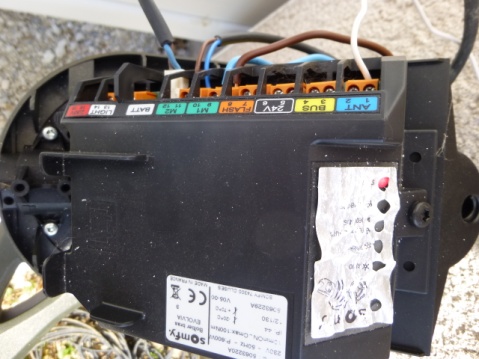 Je débranche l'alimentation de la batterie du "solarset" du boitier moteur.Je rebranche l'alimentation quelques instants plus tard, le portail fonctionne à nouveau ……Nous sommes le 23/07, le portail n'est pas retombé en panne …..